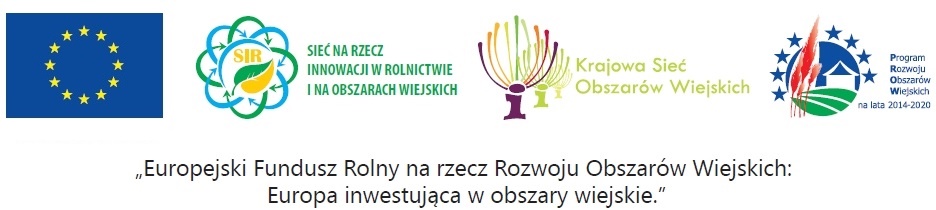 .........................., dnia.......................              Pieczątka OferentaMałopolski Ośrodek Doradztwa Rolniczego                         z/s w Karniowicach, ul. Osiedlowa 9,                                          32-082 Karniowice, sekretariat@modr.plW odpowiedzi na zaproszenie w postępowaniu o udzielenie zamówienia publicznego, prowadzonego w trybie rozeznania rynku, na realizację usługi turystycznej polegającej na organizacji wyjazdu studyjnego pod tytułem „Innowacyjne dla Małopolski metody i formy sprzedaży płodów rolnych bezpośrednio z pola i gospodarstwa”.Ja (imię i nazwisko) ………………………………………………………………. działając w imieniu …………………………………….……………………………………………………………………. oświadczam, że jestem w stanie dostarczyć przedmiot zamówienia w całości spełniający wymagania określone w zaproszeniu - znak sprawy  MODR/SIR/2/2018Treść oferty:Nazwa wykonawcy ……………………………………………………………………………………………………………………………………………………………………………….Adres wykonawcy …………………………………………………………………………….Telefon/fax wykonawcy ……………………………………………………………………NIP ………………………………………………………………………………………….REGON ……………………………………………………………………………………….Oferuję wykonanie przedmiotu zamówienia za:Cenę netto …………….…… zł (słownie: ………….…………………………………………..)Podatek VAT …………..…… zł (słownie: ……….…………………………………...……..)Cenę brutto …………….…… zł (słownie: ……………………………………………………..)Oświadczam, że zapoznałem się z opisem przedmiotu zamówienia i nie wnoszę do niego zastrzeżeń.Potwierdzam termin realizacji zamówienia …………………………..…………………….Okres gwarancji:  nie dotyczy.Wyrażam zgodę na warunki płatności określone w zapytaniu cenowym.Oświadczam, że cena brutto podana powyżej obejmuje wszystkie koszty, jakie poniesie Wykonawca przy realizacji zamówienia z uwzględnieniem wszystkich opłat i podatków oraz innych nie wymienionych w zapytaniu ofertowym.Oświadczam, że posiadamy wszelkie wymagane prawem uprawnienia do wykonania przedmiotowego zamówienia w zakresie organizowania imprez turystycznych.  Oświadczam, że znajdujemy się w sytuacji organizacyjnej i finansowej  umożliwiającej wykonanie zamówienia zgodnie z opisem zawartym w zapytaniu ofertowym oraz, że w stosunku do nas nie toczy się postepowanie likwidacyjne. Wyrażam zgodę na publikację przez Zamawiającego informacji o wyniku postępowania.Osobą do kontaktu w sprawie zamówienia jest ………………………………………………  ……………………………………………..…………….……………. (telefon / adres email).…………………., dnia ……………….                        ……..……..………………………………...Podpis wykonawcy lub osoby upoważnionej